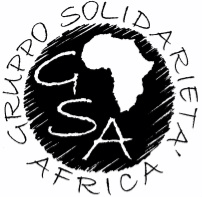 Punti  vendita biglietti per concerto “Maria Callas: l’emigrante che conquistò l’arte del canto”L’Auditorium – Seregno22 novembre 2017, ore 2017da lunedì 6 novembre 2017 Biblos cartolibreria Via Manzoni, 23 - Seregno Intimo Ortopedia AbbiatiVia Garibaldi, 33 - SeregnoUn mondo di libriCorso del Popolo, 54/56  - SeregnoLa città del soleVia Umberto I°, 23 - Seregno Giambiasi pelletteriaVia Garibaldi, 85 – SeregnoBiglietti in vendita anche la sera del concerto in AuditoriumN.B. La prenotazione garantisce l’accesso all’Auditorium e la poltroncina, non il posto numerato